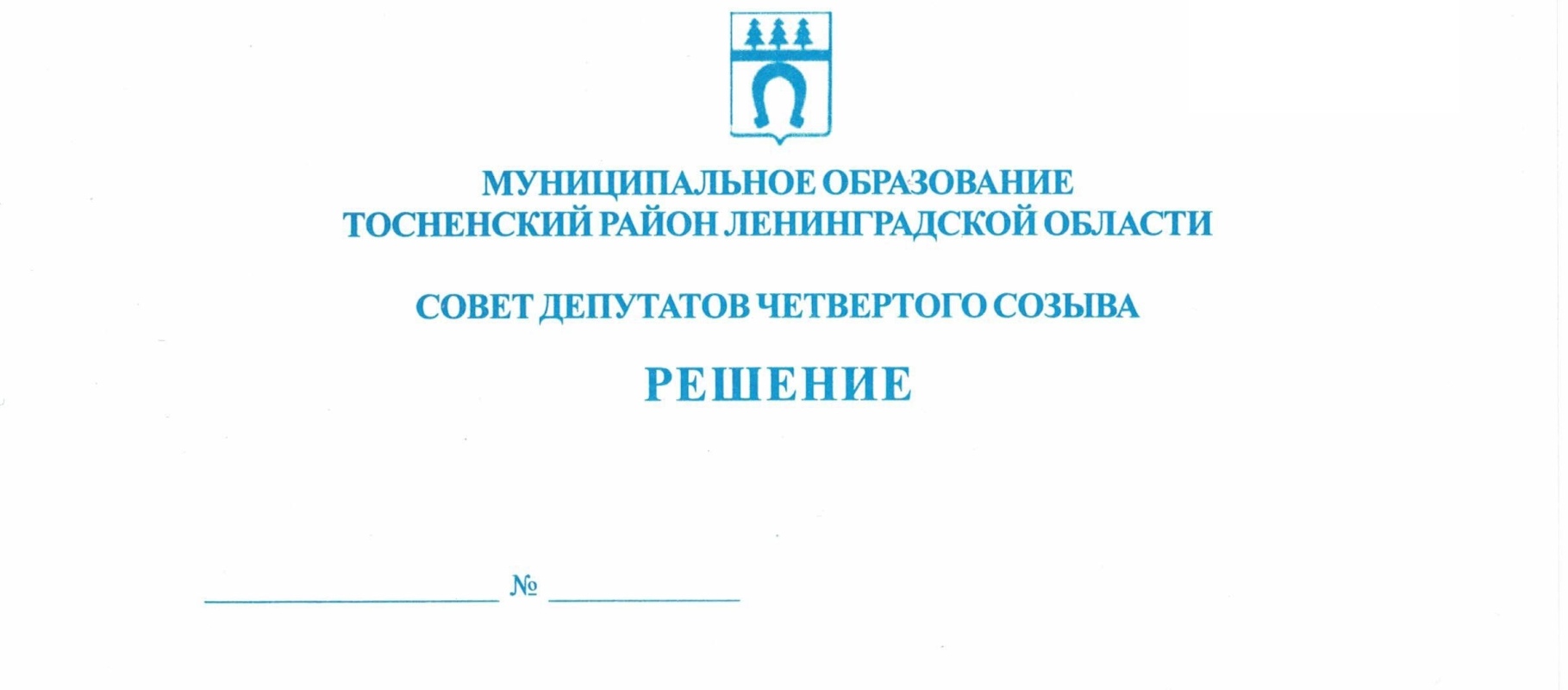        23.06.2020                           68О внесении изменений в решение совета депутатов муниципального образования Тосненский район Ленинградской области от 21.11.2005 № 7 «О едином налоге на вмененный доход для отдельных видов деятельности на территории муниципального образования Тосненский район Ленинградской области» (в редакции от 23.06.2017 № 143)	Во исполнение п. 6 Перечня поручений Губернатора Ленинградской области по     мерам поддержки субъектов предпринимательской деятельности Ленинградской области в период сложной эпидемиологической ситуации в связи с угрозой распространения       новой коронавирусной инфекции от 20 марта 2020 года и руководствуясь постановлением Правительства Российской Федерации от 3 апреля 2020 года № 434 «Об утверждении    перечня отраслей российской экономики, в наибольшей степени пострадавших в условиях ухудшения ситуации в результате распространения новой коронавирусной инфекции»      (с изменениями) совет депутатов муниципального образования Тосненский район Ленинградской областиРЕШИЛ:	1. Внести в решение совета депутатов муниципального образования Тосненский   район Ленинградской области от 21.11.2005 № 7 «О едином налоге на вмененный доход  для  отдельных  видов деятельности на территории муниципального образования Тосненский район Ленинградской области» (в редакции от 23.06.2017 № 143) (далее – Решение) следующие изменения:	1.1. Дополнить пункт 2 Решения подпунктом 2.1 следующего содержания:	«2.1. Применить в период с 01.01.2020 по 31.12.2020  дополнительный понижающий  коэффициент К2(а), равный 0,95 по отдельным видам деятельности, в наибольшей степени пострадавшим в условиях ухудшения ситуации в результате распространения новой коронавирусной инфекции (приложение к настоящему решению).	Установить значение корректирующего коэффициента базовой доходности К2 для категорий, указанных в настоящем пункте по отдельным видам деятельности, как произведение значений факторов, учитывающих совокупность особенностей ведения предпринимательской деятельности и их влияние на результат предпринимательской деятельности К2.1 – К2.35 и К2(а).2	Применять дополнительный понижающий коэффициент К2(а) для налогоплательщиков, зарегистрировавших до 1 марта 2020 года вид деятельности в соответствии             с Общероссийским классификатором видов экономической деятельности, указанный          в приложении к настоящему Решению». 	3. Настоящее Решение вступает в силу после его официального опубликования         и распространяет свое действие на  правоотношения, возникшие с 01 января 2020 года.	4. Аппарату совета депутатов муниципального образования Тосненский район      Ленинградской области обеспечить официальное опубликование (обнародование) настоящего решения. Глава муниципального образования                                                                       В.В. ЗахаровПалеева Светлана Алексеевна, 8(81361)3259013 гв                                                                                         Приложение                                                                                          к решению совета депутатов                                                                                         муниципального образования                                                                                          Тосненский район                                                                                         Ленинградской области                                                                                         от  23.06.2020  № 68Виды деятельности, в наибольшей степени пострадавшие в условияхухудшения ситуации в результате распространения новойкоронавирусной инфекцииСфера деятельности, наименование вида экономической деятельности в соответствии с Общероссийским классификатором видов экономической деятельностиКод ОКВЭД 2Торговля розничная прочая в неспециализированных магазинах47.19Торговля розничная аудио- и видеотехникой в специализированных магазинах47.43Торговля розничная текстильными изделиями в специализированных магазинах47.5147.53.1Торговля розничная портьерами, тюлевыми занавесями в специализированных магазинах47.53.2Торговля розничная бытовыми электротоварами в специализированных магазинах47.54Торговля розничная мебелью, осветительными приборами и прочими бытовыми изделиями в специализированных магазинах47.59Торговля розничная одеждой в специализированных магазинах47.71Торговля розничная обувью и изделиями из кожи в специализированных магазинах47.72Торговля розничная ювелирными изделиями в специализированных магазинах47.77.2Торговля розничная в нестационарных торговых объектах и на рынках текстилем, одеждой и обувью47.82Торговля розничная в нестационарных торговых объектах и на рынках прочими товарами47.89Деятельность по предоставлению мест для временного проживания55Деятельность по предоставлению продуктов питания и напитков56Деятельность в области фотографии74.20Предоставление услуг по дневному уходу за детьми88.91Деятельность в области спорта, отдыха и развлечений93Ремонт компьютеров, предметов личного потребления и хозяйственно-бытового назначения95Стирка и химическая чистка текстильных и меховых изделий96.01Предоставление услуг парикмахерскими и салонами красоты96.02Деятельность физкультурно-оздоровительная96.04